ADESSO TI TORCHIO!Ecco a voi alcuni semplici problemi sul torchio idraulico. La teoria la potete studiare sui vostri appunti presi in classe e sul Video che è nel mio sito al link:  “Video: Torchio idraulico: teoria e problema”.Si deve sollevare un'automobile di massa ma = 1200Kg con un sollevatore idraulico (il quale è un torchio idraulico adibito al sollevamento dei pesi), poggiandola su una piattaforma di Sa = 5m2 di superficie. Avendo a disposizione un pistone di superficie Sp = 3,5dm2, calcolare quale è la minima forza da applicare sul pistone per poter sollevare l'automobile.    [Fpistone = 82,4N]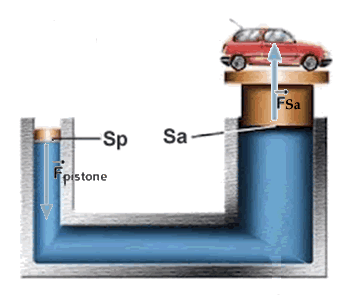 Sulla superficie Sp viene posto un pistone che al massimo può esercitare una forza di 50 N: qual è la max massa che può essere sollevata sulla piattaforma Sa?[MassaMAX = 728,86 kg = 728 kg (perché ho arrotondato per difetto?)]Misuri che sulla superficie Sa viene esercitata una pressione di 5,0·104 Pa: qual è la forza che è stata applicata sulla superficie Sp e sulla superficie Sa? [FSp = 1750N , FSa = 250.000N]Il modello di sollevatore idraulico è cambiato: adesso la superficie Sa = 3,0m2 e la forza sulla superficie Sp è Fpistone = 70N. Quale deve essere l’area massima della superficie Sb se la piattaforma Sa deve sollevare una massa di 3000kg? [Sb  71,4cm2]  Adesso rispondi a queste domande, segnando la/e risposta/e esatta/e (il simbolo   significa “inversamente proporzionale”).Se Fpistone e Sp sono costanti allora:   FSa  Sa    ;    FSa    SaSe Fpistone e Sa sono costanti allora: FSa  Sp    ;    FSa    SpSe le superfici Sa e Sp sono costanti allora: FSa  Fpistone    ;    FSa    FpistoneQuali di queste uguaglianze sono vere?  Sa/Sp  =  FSa/Fpistone  ;  Sa/Sp  =  Fpistone/FSa  ;  FSa/Sa  = Fpistone/Sp ;  FSa/Sp = Fpistone/Sa